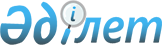 Об установлении ветеринарного режима каратинной зоны с введением ограничительных мероприятий
					
			Утративший силу
			
			
		
					Решение акима аульного округа Тан Жалагашского района Кызылординской области от 09 июля 2013 года N 5. Зарегистрировано Департаментом юстиции Кызылординской области 02 августа 2013 года N 4482. Утратило силу решением акима аульного округа Тан Жалагашского района Кызылординской области от 15 октября 2014 года N 11      Сноска. Утратило силу решением акима аульного округа Тан Жалагашского района Кызылординской области от 15.10.2014 N 11 (вводится в действие со дня подписания).

      В соответствии с Законом Республики Казахстан от 23 января 2001 года "О местном государственном управлении и самоуправлении в Республике Казахстан", Законом Республики Казахстан от 10 июля 2002 года "О ветеринарии" и представления главного государственного ветеринарно-санитарного инспектора государственного учреждения "Жалагашской районной территориальной инспекции Комитета ветеринарного контроля и надзора Министерства сельского хозяйства Республики Казахстан" от 23 апреля 2013 года N 203, аким сельского округа Тан РЕШИЛ:

      1.  Установить ветеринарный режим карантинной зоны с введением ограничительных мероприятий в связи с возникновением заболевания бруцеллеза среди мелкого скота в селе Тан, в сельском округе Тан, Жалагашского района.

      2.  Контроль за исполнением настоящего решения возложить на главного специалиста государственного учреждения "Аппарат акима аульного округа Тан" Р.Майжановой.

      3.  Настоящее решение вводится в действие по истечении десяти календарных дней после дня его первого официального опубликования.


					© 2012. РГП на ПХВ «Институт законодательства и правовой информации Республики Казахстан» Министерства юстиции Республики Казахстан
				
      Аким сельского округа Тан

Ж. Еспенбет

      "СОГЛАСОВАНО"

      Начальник государственного учреждения

      "Жалагашская районная территориальная

      инспекция Комитета ветеринарного

      контроля и надзора Министерства

      сельского хозяйства Республики Казахстан

      _______________________ У. Куланбаев

      "9" июля 2013 год

      Начальник государственного учреждения

      "Управление государственного санитарно-

       эпидемиологического надзора по Жалагашскому

      району Департамента Комитета государственного

      надзора Министерства здравоохранения
